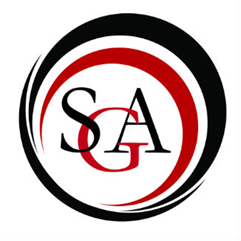 Student Government Association’sCommittee on Finance	Agenda	18 January, 2018Call to order at 11:37 a.m.Approval of MinutesAPPROVEDChair Report: Seungho LeeCOF balance: COF balance: $390,780.76SGA balance: $76,966.28Report: Committee ReportsAudit Committee: N/AInventory Committee: N/AOld BusinessGeoscience Club, Allocation RequestWill be discussed next week.New BusinessSGA, Allocation Request (Mountie Mascot Project)Discussion:Funding for ONE mascot.Frank: What is the timeline for receiving the mascot?Tyler (SGA President): Will hopefully have it in spring/early summer, and could also request approval to expedite it with a fee.Nick: How are we rebranding with this mascot?Tyler: The current mascot is not original, it is from a catalog. This mascot is an actual branded identity with input from various departments of the university.Frank: Where would the mascot be housed?Tyler: In the SGA office, under contract.Frank: How could other departments request use of the mascot?Tyler: The organization would submit a paper request agreeing to certain stipulations (responsible for costs of any damage, etc.). With SGA in possession of the mascot it would be more easily accessible by organizations.Frank: Who would be wearing the mascot?Tyler: Athletics is entertaining the idea of sponsoring a work study position for the mascot at sporting events.Nick: Do we have to get it through this company?Tyler: This option was fairly cheap, and it was the same company who did our previous rebranding.Lee: We do not need three cost estimates because this is not the first time it has come to COF and SGA has approval from the University President to make an exception.Tyler: It would also have taken much longer to get many cost estimates.Motion to approve allocation of $5,600 for the Mountie Mascot Project: AlyssaSecond: NickMotion PASSESAmount: $5,600.00AnnouncementsAdvisor CommentsAdjournmentMeeting adjourned at 11:46 a.m.